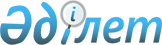 О внесении изменений в приказ исполняющего обязанности Министра образования и науки Республики Казахстан от 17 июля 2015 года № 463 "Об утверждении положения государственного учреждения "Комитет по контролю в сфере образования и науки Министерства образования и науки Республики Казахстан"
					
			Утративший силу
			
			
		
					Приказ Министра образования и науки Республики Казахстан от 22 января 2016 года № 74. Зарегистрирован в Министерстве юстиции Республики Казахстан 22 февраля 2016 года № 13153. Утратил силу приказом Министра образования и науки Республики Казахстан от 7 июля 2016 года № 437

      Сноска. Утратил силу приказом Министра образования и науки РК от 07.07.2016 № 437.      ПРИКАЗЫВАЮ:



      1. Внести в приказ исполняющего обязанности Министра образования и науки Республики Казахстан от 17 июля 2015 года № 463 «Об утверждении положения государственного учреждения «Комитет по контролю в сфере образования и науки Министерства образования и науки Республики Казахстан» (зарегистрированный в Реестре государственной регистрации нормативных правовых актов под № 11921, опубликованный от 7 сентября 2015 года в информационно-правовой системе нормативных правовых актов Республики Казахстан «Әділет») следующие изменения:



      в Положении государственного учреждения «Комитет по контролю в сфере образования и науки Министерства образования и науки Республики Казахстан», утвержденного указанным приказом:



      пункт 20 изложить в следующей редакции:

      «20. Руководители и заместитель руководителя территориальных органов Комитета назначаются на должности и освобождаются от должностей в соответствии с законодательством Республики Казахстан.»;



      подпункт 1) пункта 21 изложить в следующей редакции:

      «1) определяет обязанности и полномочия своих заместителей;».



      2. Комитету по контролю в сфере образования и науки Министерства образования и науки Республики Казахстан (С. Нюсупов) в установленном законодательством порядке обеспечить:

      1) государственную регистрацию настоящего приказа в Министерстве юстиции Республики Казахстан;

      2) в течение десяти календарных дней после государственной регистрации настоящего приказа направление его копии на официальное опубликование в периодических печатных изданиях и Информационно-правовой системе «Әділет», а также со дня его получения в Республиканское государственное предприятие на праве хозяйственного ведения «Республиканский центр правовой информаций Министерства юстиции Республики Казахстан» для размещения в Эталонном контрольном банке нормативных правовых актов Республики Казахстан;

      3) размещение настоящего приказа на официальном интернет-ресурсе Министерства образования и науки Республики Казахстан;

      4) в течение десяти рабочих дней после государственной регистрации настоящего приказа в Министерстве юстиции Республики Казахстан представление в Юридический департамент Министерства образования и науки Республики Казахстан сведений об исполнении мероприятий, предусмотренных подпунктами 1), 2) и 3) пункта 2 настоящего приказа.



      3. Контроль за исполнением настоящего приказа возложить на вице-министра образования и науки Республики Казахстан Балыкбаева Т.О.



      4. Настоящий приказ вводится в действие по истечении десяти календарных дней после дня его первого официального опубликования.      Министр образования и науки 

      Республики Казахстан                       А. Саринжипов
					© 2012. РГП на ПХВ «Институт законодательства и правовой информации Республики Казахстан» Министерства юстиции Республики Казахстан
				